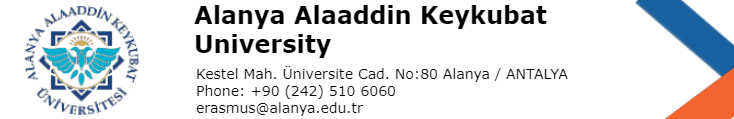  LETTER OF ACCEPTANCEName and Surname of the StudentAlanya Alaaddin Keykubat University,Faculty of ……………………………………Department of………………………………To Whom It May Concern,This is to confirm that we accept the student named above for the internship under the Erasmus+ Programme from …/…/20.. to …/…./20...I hereby certify,To help the accommodation, the local transports and reception of the student,To sign and stamp the “Confirmation of Arrival and Departure” of the student according to the student’s arrival and departure dates,To provide work and placements,To implement the follow-up procedures: monitoring will be on a regular basis, guidance and support will be available always to the participants,To cooperate with the sending organization or partner.Name and Surname of Responsible Person…………………………..Sign and StampCompany Name:Company Address:Company Website:Company Telephone Number:Company Email:Company’s Field of Work:Country: